COMPANY PROFILE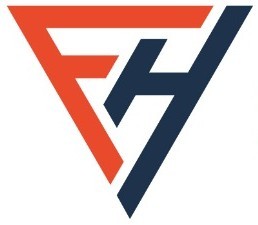 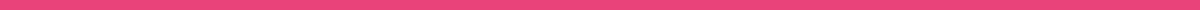 F H TRADE INTERNATIONAL                   Anchor to the globe….Trading, Supplies, Ticketing, House of International Freight Forwarding, Customs Clearing & Export-Import.Name of Company: F H Trade International Proprietor: Md. Osman GoniE-Trade License No: TRAD/DNCC/141115/2022OFFICE ADDRESS:Road # 02, House – 11 (8th Floor), Sector – 03, Uttara, Dhaka- 1230, Bangladesh.Cell: +880 1677717525, +880 1917570742, 01712589730Email: fhtradeinternational323@gmail.com        Website: www.fhtradeint.comMessage from F H Trade International:Our commitment is efficiency and quality assurance. You can rely on us to get the best possible service with the utmost concern for quality and excellence.About UsF H Trade International is offering you excellent service and support in international freight forwarding, clearing and export-import resolution, product sourcing and door to door services at home and abroad. We keep our customers well-informed of changes and progress of every step in clearing & and forwarding and international logistics services. F H Trade helps you differentiate yourself from your competitors by ensuring that you reach your markets ahead of time.Besides, FH Trade International is an expert in construction Civil works, building renovation, Interior, Furniture, Painting, and all kinds of related works done by our experienced engineering team. Already we have completed such job in many international and local organizations with reputation. We are offering good and friendly service to international and local Air ticketing with very competitive prices to all of our valued customers. We have good relations with some foreign tourism sectors that could propel us to offer correct and friendly service to our tourists and other Air Passengers. Just put your mind up and give us an opportunity to serve you.SISTER CONCERN:Mamnoon Enterprise Ltd. Top Star Cargo     Custom Agent License HolderDynasty Trip    Tourism & TicketingWhy F H Trade International:Excellent services with reasonable prices,Professional networks in global anchors,Team of experts from related field of experiences,24 Hours X 365 days Services,In time services,Professional services with personal touch,Customized Solutions and Packages.OUR CLIENTS:Thai EmbassyMalaysian EmbassyIndonesian EmbassyPakistan EmbassyKosovo EmbassyMyanmar EmbassyPilko Sports Limited OUR SERVICES:Air FreightOcean FreightClearing & ForwardingExport & Import Solution Product SourcingPackagingAir ticketingTour and tourism Rent a car TransportationHouse and office shifting Purchase Embassy and NGO vehicle AIR FREIGHT:We carry cargo via the most important air routes for time- sensitive goods efficiently and safely. We are fully competent to deliver your shipment to any worldwide destination. F H Trade International makes air freight services extensive, whether outbound or inbound. Our well-trained logistics experts have comprehensive knowledge about air freight services. Our air freightProfessionals support our clients to	find the most efficient routings and solutions to minimize costs across your entire supply chain. We are able to address any challenges you have about transporting your freight by providing innovative ideas and themes to get the trade done.  With a widespread global service network. F H Trade International offers a wide range of air freight forwarding services – including pick-up, delivery and distribution operations to the most important worldwide destinations. We provide rapid and excellent services globally. OCEAN  FREIGHT:We are exceptionally professional in ocean freight, the most common form of transport for Exporters and Importers. F H Trade International Export & Import full and less full than container load, FCL/LCL, Port / Door to door collection & delivery, Customs clearance & Documentation. Our commitment to making your shipping experience the best possible has set us apart from the competition. Delivering between ports in Bangladesh and all over the Globe, our scope enables our clients to maintain a valuable transport line.CLEARING & FORWARDING:F H Trade International makes available Customs clearance for both import and export consignments into and from Bangladesh by air or by sea, consulting drawbacks for duty refunds and other related services. We know the rules and regulations to keep your company in compliance with Bangladesh Customs. Our automated methods speed up the shipments up through the Customs clearance process and ensure the quickest delivery of goods.EXPORT – IMPORT:F H Trade international provides export and import services facilitating shipment of goods via air and ocean with efficiency as much as possible. We promise to ensure the best possible outcome in delivering goods inbound and outbound. Time is money in business, so F H trade international will make every dollar investment into profitable investment by providing the faster and efficient operation in exporting and importing goods. DOOR TO DOOR SERVICES:Our door to door service is designed to provide you with the best possible customized solutions. We will move your shipments from your door and will deliver them same to your desired door. Our invoice will cover pickup, transportation, customs clearance and delivery. Any additional charges incurred at the destination such as duties/taxes, storage, and airport fees (if applicable) will be billed to the receiving party.TOURISM & AIR TICKETING:The core business of FH Tours & Travels is providing various Entertainment, Travel & Tourism luxurious services through a network of partners and an online platform that serves consumers via the business-to-consumer channel.
F H Travel provides multiple products and services, including Air Ticketing, Hotels, Cruises, and Train trips.CUSTOMER SERVICE:Our services are operated 24 Hours X 365 days, even on holidays. The office and warehouse are staffed according to the carrier's requirements. The size of our operation allows us to adjust manpower requirements to carrier delays and schedule changes with very little notice.Office personnel are assigned to account specific duties and are cross trained from cargo acceptance to client customer service. This allows for proper coverage and flexibility in the operation at all times.F H Trade International provides employees with extensive customer service training. Our staff and personnel have expertise in loading, documentation and dangerous goods acceptance so that our airline clients can concentrate on managing and developing their markets.CONTACT US FOR ANY QUERY:Md. Osman GoniCEO OFFICE ADDRESS:Road # 02, House – 11, Sector – 03, Uttara, Dhaka   1230 BangladeshCELL: +880 1677717525, +880 1917570742Email: fhtradeinternational323@gmail.comWebsite: www.fhtradeint.com